10 beneficios del origami para niñosDiez razones por las que los niños deben practicar la papiroflexia u origamiAlba Caraballo Folgado – Periodista -15 de octubre de 2018El origami o papiroflexia es un arte japonés en el que a través del plegado del papel se elaboran diferentes figuras y formas. Desde el clásico barco de papel a elementos mucho más elaborados.La práctica del origami es beneficiosa para todo el mundo, pero a los niños puede estimularles tanto física como mentalmente. Supone un desafío para ellos y un reto con el que además de divertirse están aprendiendo.Ventajas de la papiroflexia para niños1.- Ayuda a desarrollar la coordinación mano-ojo, y la motricidad fina. Estos estímulos ejercitan los músculos, nervios y huesos de la mano, que van ganando fuerza y preparándose para la escritura.2- Estimula la concentración.La papiroflexia exige una atención y un esfuerzo mental para plegar el papel en el orden correcto y conseguir así la figura deseada. Potencia pues que el niño mantenga su concentración durante un período de tiempo en una misma actividad y así active una pauta de atención en una tarea.3- Activa la memoria.Las primeras veces que el niño hace una figura de origami ha de seguir unas instrucciones, sin embargo, mientras no sean muy complicadas inicialmente, le ayudará a recordarlas y podrá realizar él mismo la figura de origami. Por lo tanto, pone a prueba su memoria.4- Desarrolla la paciencia.No siempre salen las figuras a la primera, por lo tanto, el niño habrá de ser constante y paciente para lograr su objetivo.5- Potencia la satisfacción emocional.El niño se siente satisfecho de haber elaborado algo con sus propias manos, el placer de conseguir hacer algo por sí mismo.6- Fomenta la imaginación.El niño puede crear sus propias figuras de papel creadas por el mismo, un gran estímulo a la creatividad.7- Es una actividad relajante.Muchos encuentran en la papiroflexia una forma de relajación y de olvidarse de otros problemas o momentos de estrés.8- Estimula el esfuerzo y el trabajo.Para lograr la figura deseada hay que realizar un trabajo de precisión y el niño ha de esforzarse si quiere lograr el objetivo.9- Fomenta el aprendizaje.Ayuda a que los niños comprendan conceptos espaciales como arriba, abajo, delante y detrás y desarrolla el pensamiento lógico y matemático.10- Estimula a todos los niños.Es muy útil para el tratamiento de ciertos trastornos como el TDAH, hiperactividad o dislexia.https://www.guiainfantil.com/articulos/educacion/aprendizaje/10-beneficios-del-origami-para-ninos/OBSERVACIÓNSe considera Origami si se pliega el papel con las manos directamente, sin utilizar otros materiales.Se considera Papiroflexia si se pliega el papel y además se utilizan tijeras, pegamento, etc.Elaboración de orugas – Febrero 20202º curso de Educación Primaria: Miguel, Carla, Jonathan, Valentín, Óscar, Jacobo, Águeda, Iker, Raúl, Melany y Raquel. 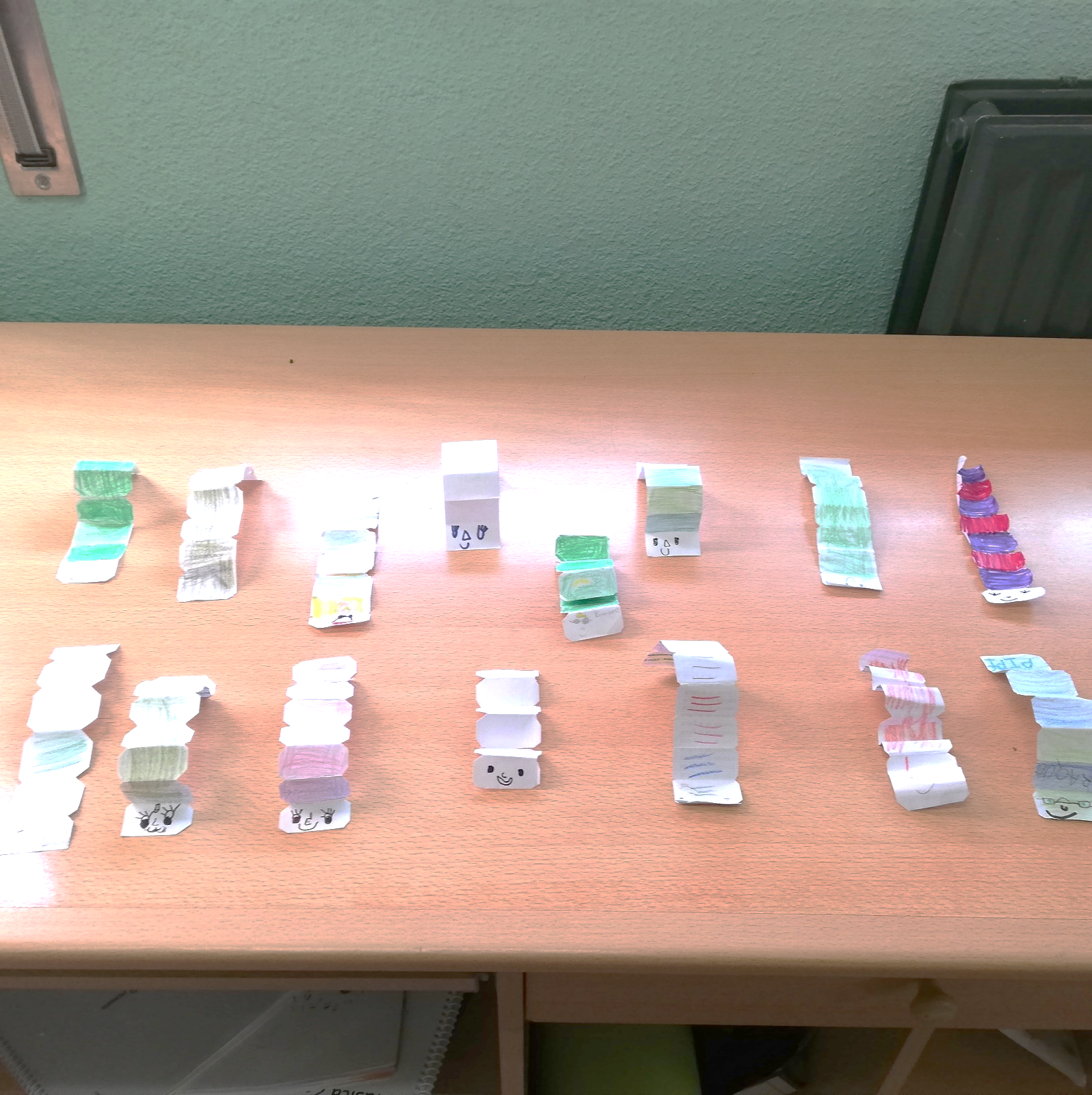 “Orugas multiplicadoras” – Febrero 20203er curso de Educación Primaria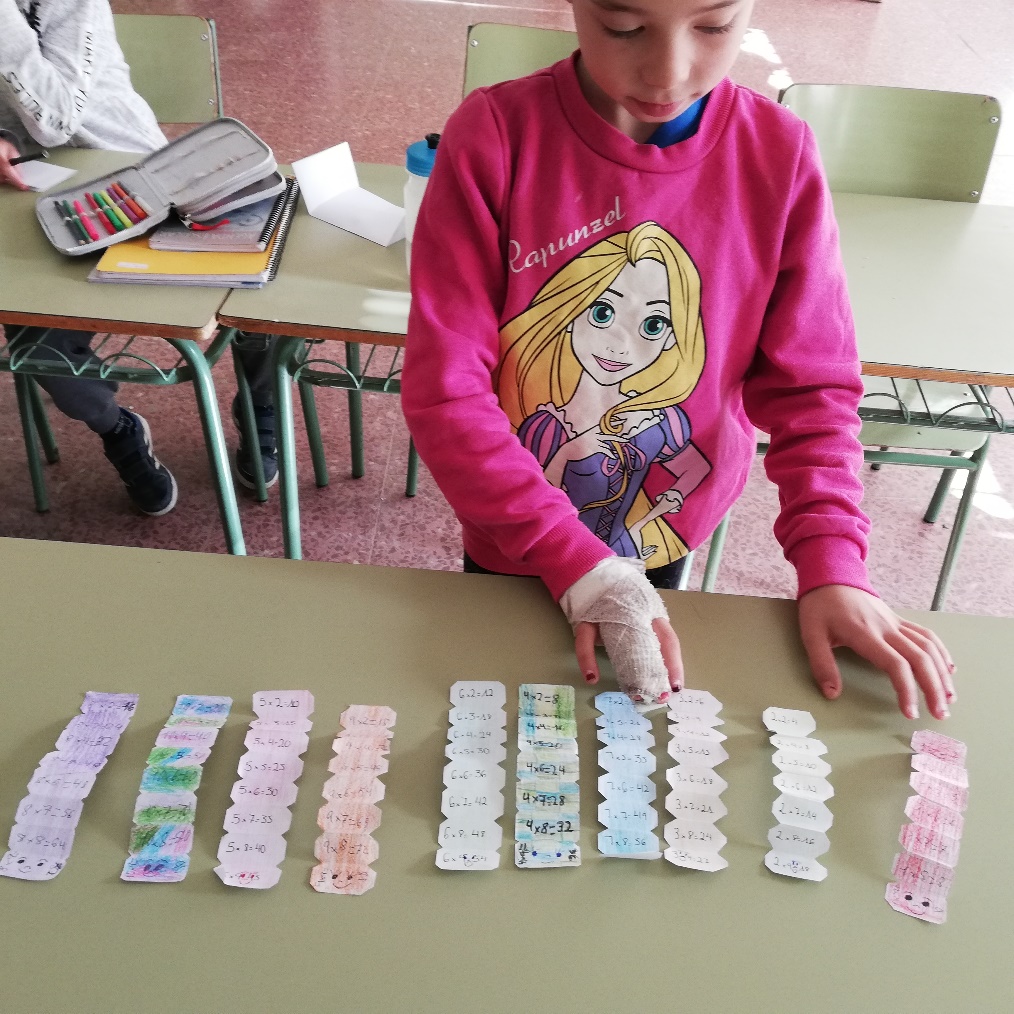 Raquel Corregidor.